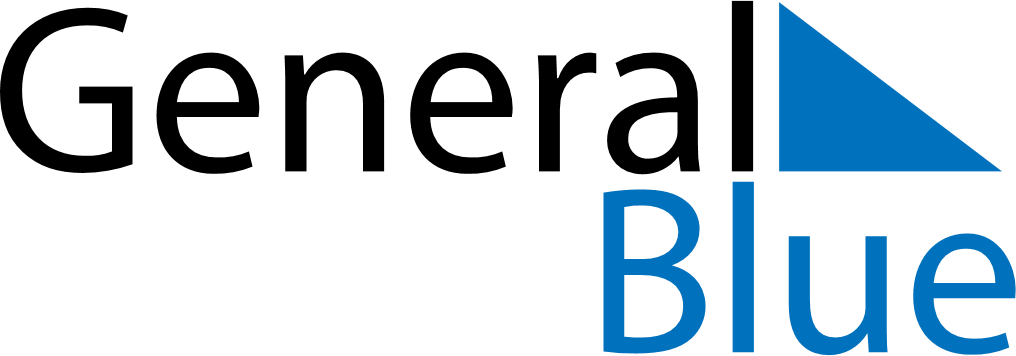 Weekly CalendarAugust 30, 2021 - September 5, 2021Weekly CalendarAugust 30, 2021 - September 5, 2021Weekly CalendarAugust 30, 2021 - September 5, 2021Weekly CalendarAugust 30, 2021 - September 5, 2021Weekly CalendarAugust 30, 2021 - September 5, 2021Weekly CalendarAugust 30, 2021 - September 5, 2021MONDAYAug 30TUESDAYAug 31TUESDAYAug 31WEDNESDAYSep 01THURSDAYSep 02FRIDAYSep 03SATURDAYSep 04SUNDAYSep 05